CARES Act General Election Narrative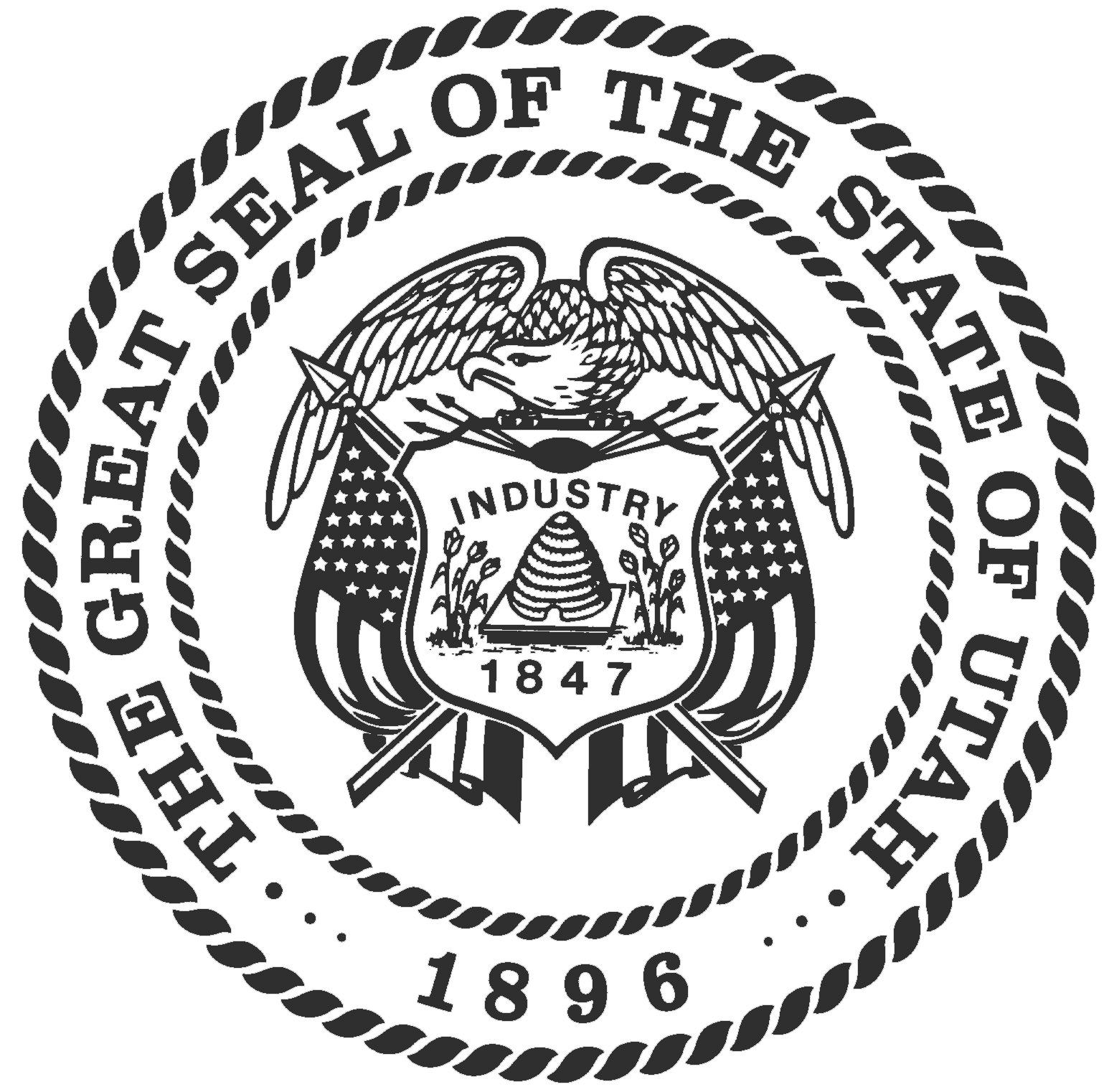 State of UtahOffice of the Utah Lieutenant GovernorThe federal government requires a report after each primary and general election that includes a full accounting of the uses of the CARES Act and an explanation of how the funds were used to prevent, prepare for, and respond to coronavirus.  Please submit this narrative to lshafer@utah.gov or elections@utah.gov no later than November 20, 2020.How did the county use the funds to address the pandemic?What were some challenges and major issues the county faced in responding to the pandemic?